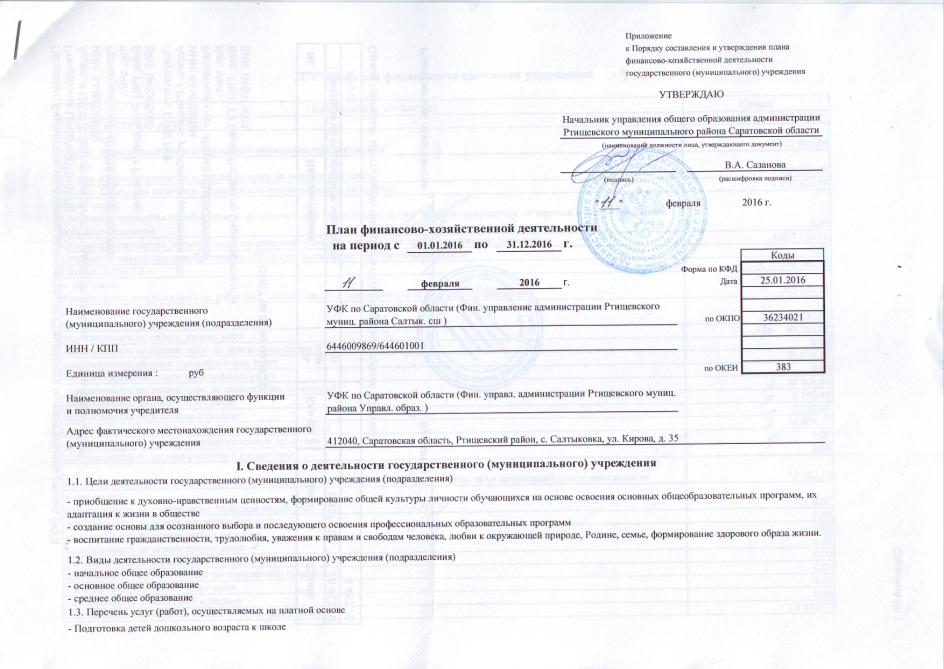 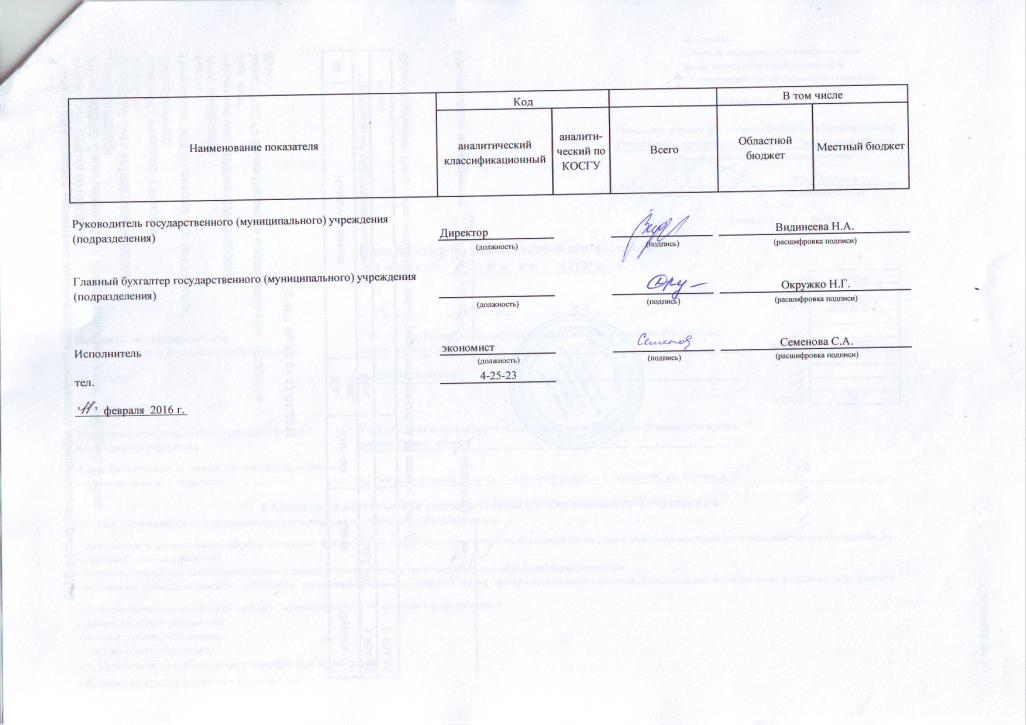 II. Показатели финансового состояния учрежденияII. Показатели финансового состояния учрежденияНаименование показателяСуммаНЕФИНАНСОВЫЕ АКТИВЫ7 071 113,83в том числе:Общая  балансовая стоимость движимого муниципального имущества2 113 987,09из них:Общая  балансовая стоимость  особо ценного движимого имущества2 102 237,09Общая  балансовая стоимость недвижимого муниципального имущества4 957 126,74в том числе:Стоимость имущества приобретенного муниципальным учреждением за счет доходов, полученных  от платной и иной приносящей доход деятельности0,00Стоимость имущества, закрепленного собственником имущества за мУ на праве оперативного управления4 957 126,74Стоимость имущества, приобретенного МУ за счет выделенных собственником средств0,00ОБЯЗАТЕЛЬСТВА276 562,58в том числе:Кредиторская задолженность по расчетам с поставщиками и подрядчиками за счет средств бюджета265 979,81в том числе:задолженность по оплате  прочих расходов64 854,00задолженность по оплате  прочих услуг65 354,00задолженность по оплате  услуг по аренде  имущества0,00задолженность по оплате коммунальных услуг70 830,80задолженность по оплате транспортных услуг0,00задолженность по оплате услуг по содержанию помещений24 406,80задолженность по оплате услуг связи2 192,44задолженность по платежам в бюджет1 732,00задолженность по приобретенным материальным запасам36 609,77задолженность по приобретенным основным средствам0,00задолженность по прочим расчетам с кредиторами0,00Кредиторская задолженность по расчетам с поставщиками и подрядчиками за счет средств от приносящей доход деятельности10 582,77в том числе:задолженность по оплате  услуг по аренде имущества0,00задолженность по оплате коммунальных услуг0,00задолженность по оплате прочих расходов0,00задолженность по оплате прочих услуг0,00задолженность по оплате транспортных услуг0,00задолженность по оплате услуг по содержанию помещений0,00задолженность по оплате услуг связи0,00задолженность по платежам в бюджет0,00задолженность по приобретенным материальным запасам10 582,77задолженность по приобретенным основным средствам0,00задолженность по прочим расчетам с кредиторами0,00Остаточная стоимость недвижимого имущества0,00Остаточная стоимость особо ценного движимого имущества43 593,51ФИНАНСОВЫЕ АКТИВЫ3 695,43в том числе:Дебиторская задолженность по выданным авансам за счет средств бюджета3 695,43в том числе:по выданным авансам на коммунальные услуги3 695,43по выданным авансам на приобретение материальных запасов0,00по выданным авансам на приобретение основных средств0,00по выданным авансам на прочие расходы0,00по выданным авансам на прочие услуги0,00по выданным авансам на транспортные услуги0,00по выданным авансам на услуги по содержанию имущества0,00по выданным авансам на услуги связи0,00Дебиторская задолженность по выданным авансам за счет средств от приносящей доход деятельности0,00в том числе:по выданным авансам на коммунальные услуги0,00по выданным авансам на приобретение материальных запасов0,00по выданным авансам на приобретение основных средств0,00по выданным авансам на прочие расходы0,00по выданным авансам на прочие услуги0,00по выданным авансам на транспортные услуги0,00по выданным авансам на услуги по содержанию имущества0,00по выданным авансам на услуги связи0,00Дебиторская задолженность по доходам полученным за счет средств муниципального бюджета0,00III. Показатели по поступлениям и выплатам учрежденияIII. Показатели по поступлениям и выплатам учрежденияIII. Показатели по поступлениям и выплатам учрежденияIII. Показатели по поступлениям и выплатам учрежденияIII. Показатели по поступлениям и выплатам учрежденияIII. Показатели по поступлениям и выплатам учрежденияIII. Показатели по поступлениям и выплатам учрежденияНаименование показателяКодКодВ том числеВ том числеНаименование показателяаналитический классификационныйаналити- ческий по КОСГУВсегоВсегоОбластной бюджетМестный бюджетПоступленияПоступления , всего6 991 710,006 467 840,00523 870,00Остаток средств на начало финансового года000000000000000001300,000,000,00Собственные доходу учреждения00000000000000000130110 450,000,00110 450,00Поступления от иной приносящей доход деятельности00000000000000000130108 000,000,00108 000,00Услуга 1 Подготовка детей дошкольного возраста к школе000000000000000001302 450,000,002 450,00Услуга 10000000000000000001300,000,000,00Услуга 2000000000000000001300,000,000,00Услуга 4000000000000000001300,000,000,00Услуга 5000000000000000001300,000,000,00Услуга 6000000000000000001300,000,000,00Услуга 7000000000000000001300,000,000,00Услуга 8000000000000000001300,000,000,00Услуга 9000000000000000001300,000,000,00Услуга 3000000000000000001800,000,000,00Остаток неиспользованных субсидий на выполнение муниципального задания000000000000000001800,000,000,00Остаток неиспользованных субсидий на иные цели на начало финансового года000000000000000001800,000,000,00Субсидии на иные цели00000000000000000180163 700,00133 600,0030 100,00Выделенные субсидии на иные цели на текущий год00000000000000000180163 700,00133 600,0030 100,00Субсидии на муниципальное задание000000000000000001806 717 560,006 334 240,00383 320,00Выделенные субсидии на выполнение МЗ текущего года000000000000000001806 717 560,006 334 240,00383 320,00СПРАВОЧНО! Публичные обязательства000000000000000000000,000,000,00СРЕДСТВА ВО ВРЕМЕННОМ РАСПОРЯЖЕНИИ000000000000000001800,000,000,00ВыплатыВЫПЛАТЫ, ВСЕГО000000000000000006 991 710,006 467 840,00523 870,00РАСХОДЫ (ИЦ), ВСЕГО00000000000000000163 700,00133 600,0030 100,00РАСХОДЫ ПО СУБСИДИЯМ НА ИНЫЕ ЦЕЛИ000000000000000002000,000,000,00Оплата труда и начисления на оплату труда,всего000000000000000002100,000,000,00Заработная плата000000000000000002110,000,000,00Прочие выплаты000000000000000002120,000,000,00Начисления на оплату труда000000000000000002130,000,000,00Оплата работ, услуг000000000000000002200,000,000,00Услуги связи000000000000000002210,000,000,00Транспортные расходы000000000000000002220,000,000,00Коммунальные расходы000000000000000002230,000,000,00Расходы по аренде имущества000000000000000002240,000,000,00Расходы по содержанию помещений000000000000000002250,000,000,00Расходы по оплате  прочих работ, услуг000000000000000002260,000,000,00Прочие расходы000000000000000002900,000,000,00Пособие по социальной помощи населению000000000000000002620,000,000,00ПОСТУПЛЕНИЕ НЕФИНАНСОВЫХ АКТИВОВ, ВСЕГО00000000000000000300163 700,00133 600,0030 100,00Увеличение стоимости основных средств000000000000000003100,000,000,00Увеличение стоимости материальных запасов00000000000000000340163 700,00133 600,0030 100,00РАСХОДЫ (МЗ) ВСЕГО000000000000000006 717 560,006 334 240,00383 320,00РАСХОДЫ ПО СУБСИДИЯМ НА МУНИЦИПАЛЬНОЕ ЗАДАНИЕ000000000000000002006 675 360,006 292 040,00383 320,00Оплата труда и начисления на оплату труда, всего000000000000000002106 253 100,006 253 100,000,00Заработная плата000000000000000002114 802 700,004 802 700,000,00Прочие выплаты00000000000000000212600,00600,000,00Начисления на оплату труда000000000000000002131 449 800,001 449 800,000,00Оплата работ, услуг00000000000000000220419 360,0038 940,00380 420,00Услуги связи0000000000000000022125 540,0021 240,004 300,00Транспортные расходы000000000000000002220,000,000,00Коммунальные расходы00000000000000000223365 070,000,00365 070,00Расходы по аренде имущества000000000000000002240,000,000,00Расходы по содержанию помещений000000000000000002259 550,000,009 550,00Расходы по оплате  прочих работ, услуг0000000000000000022619 200,0017 700,001 500,00Безвозмездные перечисления организациям000000000000000002400,000,000,00Безвозмездные перечисления государственным и муниципальным учреждениям000000000000000002410,000,000,00Социальное обеспечение000000000000000002600,000,000,00Пособия по социальной помощи населению000000000000000002620,000,000,00Прочие расходы000000000000000002902 900,000,002 900,00ПОСТУПЛЕНИЕ НЕФИНАНСОВЫХ АКТИВОВ, ВСЕГО0000000000000000030042 200,0042 200,000,00Увеличение стоимости основных средств0000000000000000031040 900,0040 900,000,00Увеличение стоимости материальных запасов000000000000000003401 300,001 300,000,00РАСХОДЫ (СС), ВСЕГО00000000000000000110 450,000,00110 450,00РАСХОДЫ ПО СРЕДСТВАМ ОТ ПРИНОСЯЩЕЙ ДОХОД ДЕЯТЕЛЬНОСТИ00000000000000000200959,000,00959,00Оплата труда и начисления на оплату труда, всего00000000000000000210630,000,00630,00Заработная плата00000000000000000211495,000,00495,00Прочие выплаты000000000000000002120,000,000,00Начисления на оплату труда00000000000000000213135,000,00135,00Оплату услуг, работ000000000000000002200,000,000,00Услуги связи000000000000000002210,000,000,00Транспортные расходы000000000000000002220,000,000,00Коммунальные расходы000000000000000002230,000,000,00Расходы по аренде имущества000000000000000002240,000,000,00Расходы по содержанию имущества000000000000000002250,000,000,00Расходы по оплате прочих услуг, работ000000000000000002260,000,000,00Прочие расходы00000000000000000290329,000,00329,00ПОСТУПЛЕНИЕ НЕФИНАНСОВЫХ АКТИВОВ, ВСЕГО00000000000000000300109 491,000,00109 491,00Увеличение стоимости основных средств000000000000000003100,000,000,00Увеличение стоимости материальных запасов00000000000000000340109 491,000,00109 491,00РАСХОДЫ ПО СРЕДСТВАМ ВО ВРЕМЕННОМ РАСПОРЯЖЕНИИ000000000000000002000,000,000,00СПРАВОЧНО! РАСХОДЫ НА ИСПОЛНЕНИЕ ПУБЛИЧНЫХ ОБЯЗАТЕЛЬСТВ000000000000000002620,000,000,00Исполнение публичных обязательств111100496300773132620,000,000,00